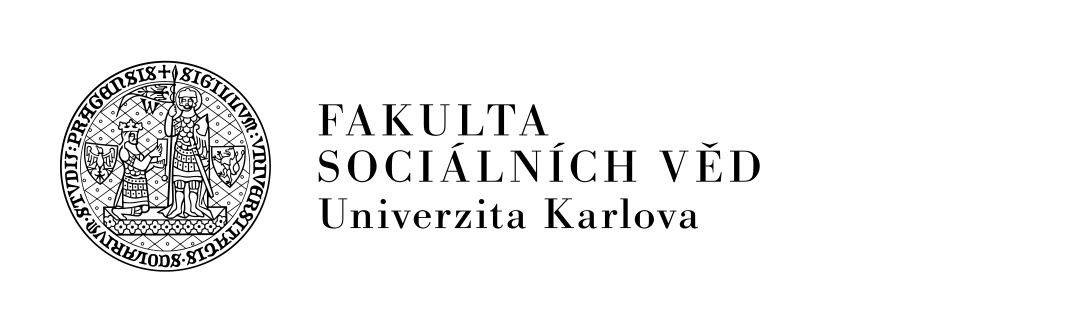 Příloha k cestovnímu příkazuŽádost zaměstnavatele o použití soukromého silničního motorového vozidla (AUV) na pracovní cestuJméno a příjmení vysílaného zaměstnance: Adresa bydliště: Místo pracovní cesty: Ve dnech od:  do: účel cesty spolucestující Vážený pane/Vážená paní v souladu se zákoníkem práce č. 262/2006 Sb. § 157 odst. 3 Vás žádám, abyste na Vaši výše uvedenou pracovní cestu jako dopravní prostředek použil/a soukromé silniční motorové vozidlo.Důvod (pracovní) žádosti : V Praze dne: Podpis nadřízeného pracovníka: ____________________________(nebo oprávněného zástupce v době nepřítomnosti):Vlastník vozidla   		Řidič vozidla          školení řidičů platné od…………………….. do …………………………………….SPZ vozidla    Typ vozu   Povinné ručení k vozidlu platné od…………………….. do ………………………..Havarijní pojistka č. Platnost havarijní pojistky od……………………. do …………………………..Průměrná spotřeba pohonných hmot podle TP    litrů/100 kmPoužité pohonné hmoty (benzin special,natural,super,nafta):  Náhrada jízdních výdajů bude provedena:(maximální přípustná náhrada je v hodnotě odpovídající variantě „v plné výši“)Kopie velkého technického průkazu			je uložena v ekonomickém oddělení                                                       		        		je přiložena k tomuto povoleníKopie dokladu o úhradě povinného ručení		je uložena v ekonomickém oddělení2	je přiložena k tomuto povoleníPotvrzení o absolvování školení řidičů			je uložena v ekonomickém oddělení	je přiložena k tomuto povoleníProhlašuji, že jsem – nejsem plátce silniční daněProhlašuji, že mám platné oprávnění k řízení motorového vozidla použitého typu Prohlašuji, že všechny uvedené informace jsou pravdivé a všechny výše uvedené doklady jsou platné.datum 			podpis řidiče vozidla ______________________________datum 			podpis žadatele __________________________________S použitím soukromého vozidla k výše uvedené pracovní cestě souhlasím – nesouhlasímdatum 		podpis tajemníka fakulty ___________________________